ĐỀ TOÁN SỐ 02:1. Cho phân số  . Hỏi nếu thêm 16 vào tử số thì phải thêm  số nào vào mẫu số để được phân số mới vẫn bằng phân số đã cho ?Bài giải…………………………………………………………………………………………………………………………………………………………………………………………………………………..…………………………………………………………………………….……………………………………………………………………………………………………………………………………..……………………………………………………………………….……………………………………………………………………………………………………………………………………………………………………………………………………………………..…………….2. Tìm phân số tối giản  , biết rằng khi thêm 12 vào tử số và thêm 18 vào mẫu số thì được phân số mới vẫn bằng  .Đáp số : …………………………….3. Tìm số tự nhiên x và y biết : …………………………………………………………………………………………………………………………………………………………………………………………………………………..…………………………………………………………………………….……………………………………………………………………………………………………………………………4. Nối phép tính với kết quả của phép tính đó 	2 x  	 	5. Tínha) 1  x 2  + 2  = ……………………………………………………………………………b) 1  x 1  + 1  :   = ………………………………………………………………………6. Đúng ghi Đ, sai ghi S :Một người bán được 69kg gạo nếp và gạo tẻ, trong đó số gạo nếp bằng  số gạo tẻ. Hỏi người đó bán được bao nhiêu ki-lô-gam gạo tẻ ?a) Số gạo tẻ là 24kg 	b) Số gạo tẻ là 36kg7. Biết   bể đã đầy nước. Người ta mở vòi cho nước chảy tiếp vào bể, trung bình mỗi giờ được  bể. Hỏi sau bao nhiêu phút vòi đó chảy đầy bể nước ?Bài giải…………………………………………………………………………………………………………………………………………………………………………………………………………………..…………………………………………………………………………….……………………………………………………………………………………………………………………………………..……………………………………………………………………….……………………………………………………………………………………………………………………………………………………………………………………………………………………..…………….8. Muốn làm xong một công việc trong 8 ngày cần có 15 người. Hỏi muốn làm xong công việc đó trong 4 ngày thì cần bao nhiêu  người ?Bài gải…………………………………………………………………………………………………………………………………………………………………………………………………………………..…………………………………………………………………………….……………………………………………………………………………………………………………………………………..……………………………………………………………………….……………………………………………………………………………………………………………………………………………………………………………………………………………………..…………….9. Viết số hoặc hỗn số thích hợp vào chỗ chấm :a) 4km 6m = …………….. m325cm = ….m …. Cm  tạ = …………….. kg  tấn = …………… kgb) 30 400m2 = ……………… hm23hm2 350m2 = ……………… m23hm2 45dam2 = ……………. hm24m2 5dm2 = ………………… m210. Nối hỗn số hoặc phân số với số thập phân thích hợp :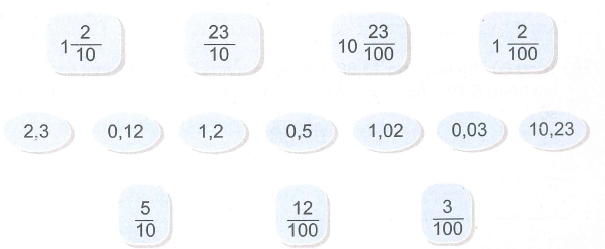 11. Số ?a) 2km 340m = ………… m4km 53m = …………… m2,35kg = …..kg ………… g6,005kg = …..kg ……….. gb) 3m2 450cm2 = ……………… m21m2 36cm2 = ……………. m2570m2 = …………… ha9ha = …………… km212. Tính bằng cách thuận tiện nhất :a) 23,76 + 12,08 + 36,24 + 17,92	= ……………………………………= ……………………………………b) 23,45 – 7,58 – 2,42= ……………………………………= ……………………………………13. Tìm hiệu của hai số, biết rằng nếu số bị trừ bớt 1,35 và số trừ bớt 3,51 thì được hiệu mới bằng 10,5. Bài gải…………………………………………………………………………………………………………………………………………………………………………………………………………………..…………………………………………………………………………….……………………………………………………………………………………………………………………………………..……………………………………………………………………….……………………………………………………………………………………………………………………………………………………………………………………………………………………..…………….14. Tổng của ba số bằng 13,68. Biết rằng tổng của số thứ nhất và số thứ hai bằng 5,79 ; tổng của số thứ hai và số thứ ba bằng 12,45. Tìm ba số đó.Bài gải…………………………………………………………………………………………………………………………………………………………………………………………………………………..…………………………………………………………………………….……………………………………………………………………………………………………………………………………..……………………………………………………………………….……………………………………………………………………………………………………………………………………………………………………………………………………………………..…………….15. Tính :a) (64,2 – 36,6) : 1,2 – 9,16= ……………………………………= ……………………………………b) 4,32 : (0,73 + 1,67) + 3,16= ……………………………………= ……………………………………16. Viết thương và số dư của phép chia vào chỗ chấm (phần thập phân có hai chữ số)a) 12,3 : 7 = …. (dư ….)b) 23 : 45 = …. (dư ….)c) 24 : 2,3 = …. (dư ….)d) 1,3 : 3,45 = …. (dư ….)17. Tính bằng cách thuận tiện nhất :a) 12,5 x 4,6 x 8= ……………………………………= ……………………………………b) 13,5 x 4,6 + 13,5 x 5,4= ……………………………………= ……………………………………18. Đúng ghi Đ, sai ghi S :Một người bỏ ra 84 000 đồng tiền vốn mua rau. Sau khi bán hết số rau, người đó thu được 105 000 đồng.a) Tiền bán rau bằng 12,5% tiền vốnb) Tiền bán rau bằng 125,5% tiền vốnc) Người đó đã lãi 25%19. a) Cửa hàng bán được 130kg gạo nếp và gạo tẻ, trong đó có 45% là gạo nếp. Hỏi cửa hàng bán được bao nhiêu ki-lô-gam gạo mỗi loại?b) Cửa hàng bán được 24kg gạo, số gạo bán được bằng 12,5% tổng số gạo của cửa hàng trước khi bán. Hòi cửa hàng còn lại bao nhiêu ki-lô-gam gạo ?Bài gải…………………………………………………………………………………………………………………………………………………………………………………………………………………..…………………………………………………………………………….……………………………………………………………………………………………………………………………………..……………………………………………………………………….……………………………………………………………………………………………………………………………………………………………………………………………………………………..…………….20. Cho hình tam giác ABC có diện tích 4,5cm2Biết AD =  AB ; BE =  BC ; CG =  CANối các điểm D, E, G. Tính diện tích hình tam giác DEG.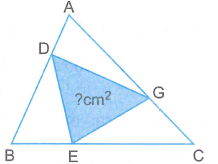 Đáp số : ………………………………ĐÁP ÁN TOÁN 13. Gợi ý : Số trừ bớt 3,51 thì hiệu tăng 3,51 ; Số bị trừ bớt 1,35 thì hiệu giảm 1,35.Đáp số : 8,3420. Gợi ý :Diện tích hình tam giác ABE =  Diện tích hình tam giác ABC = 1,5cm2Diện tích hình tam giác DBE =  Diện tích hình tam giác ABE = 1cm2Diện tích hình tam giác DBE = Diện tích hình tam giác GEC = Diện tích hình tam giác ADG. Đáp số : 1,5cm2